ОТЧЕТ О РЕЗУЛЬТАТАХ САМООБСЛЕДОВАНИЯОБРАЗОВАТЕЛЬНОЙ ОРГАНИЗАЦИИ (УЧРЕЖДЕНИЯ)Муниципальное казенное общеобразовательное учреждение «Паликская средняя общеобразовательная школа № 1»                         (сокращенное наименование ОО в соответствии с Уставом)2020 - 2021 учебный годпо состоянию на 01.04.20211. Сведения о руководителях общеобразовательной организации: 2. Сведения о режиме работы общеобразовательной организации: б) образовательные программы основного общего образования: 5 - 8  классы (ФГОС)в) образовательные программы среднего общего образования: 5. Структура классов 6. Качество подготовки выпускников за последние три годаПервый уровень,  4 класс2017-20182018-20192019-2020Второй уровень, 9 класс, ОГЭ2017-20182018-20192019-2020ОГЭ не сдавался2017-20182018-2019Третий уровень, 11 класс, ЕГЭ2019-20207. Достижения учащихся образовательной организации в течение 3 лет 2018-2019 учебный год. Муниципальный уровень Всероссийской олимпиады школьников. 2019-2020 учебный год. Муниципальный уровень Всероссийской олимпиады школьников. 2020-2021 учебный год. Муниципальный уровень Всероссийской олимпиады школьников. 2018-2019 учебный год. Региональные конкурсы2019-2020 учебный год. Региональные конкурсы2020-2021 учебный год. Региональные конкурсы8. Результативность и эффективность воспитательной работы 9. Занятость учащихся дополнительным образованием (на момент экспертизы) 10. Работа по профилактике безнадзорности и правонарушений за 3 последних года 11. Эффективность реализации программ социальной адаптации и интеграции в общество за 3 последних года (продолжение образования и трудоустройство) 12. Кадровые условия реализации основных общеобразовательных программ Сведения о педагогических работниках Общее число педагогических работников 11 чел. 13. Материально-технические условия реализации основных общеобразовательных программ 14. Информационно-методические условия реализации основных общеобразовательных программ 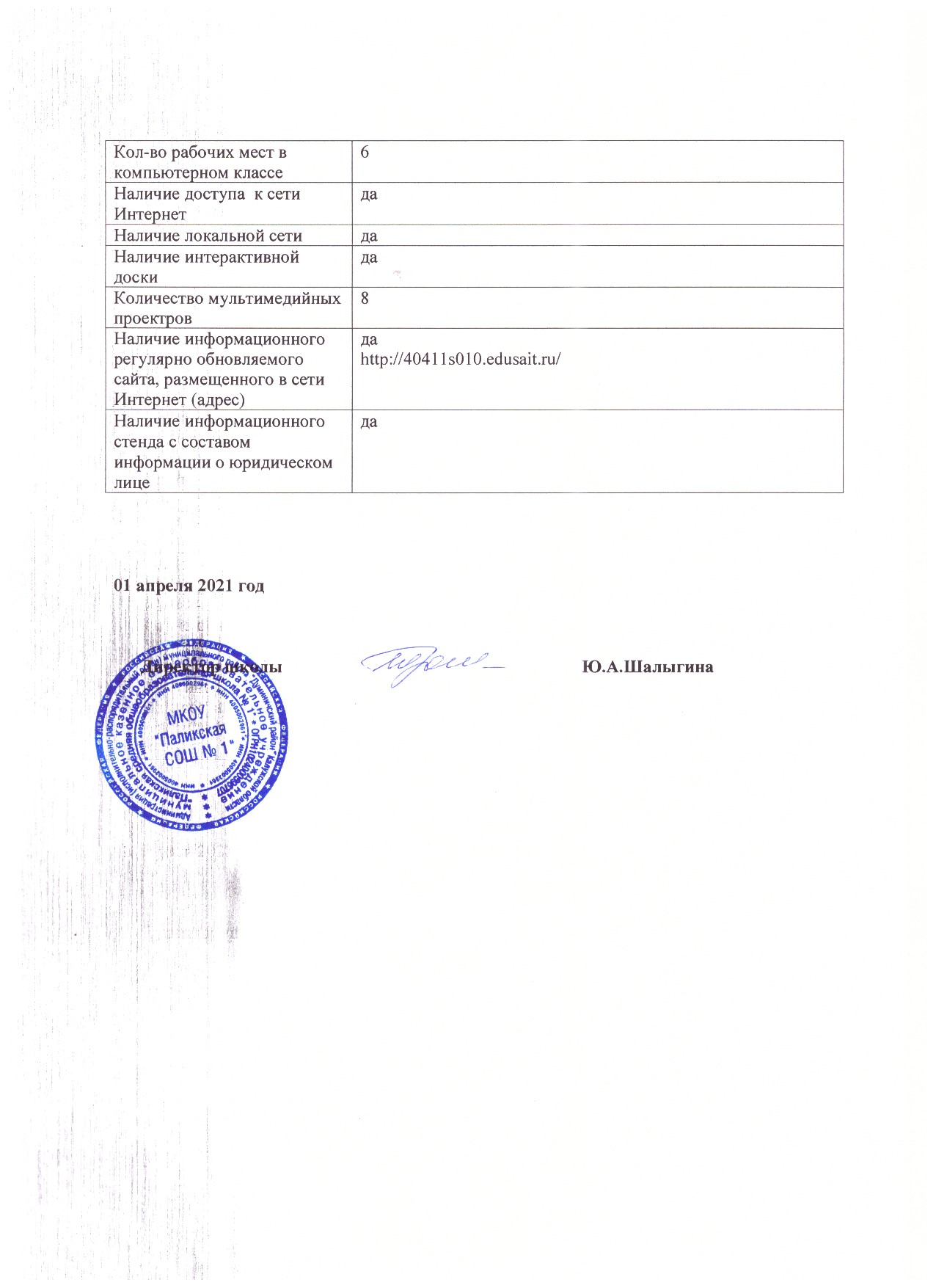                                   (полное наименование ОО в соответствии с Уставом)            МКОУ «Паликская СОШ № 1»№ п/пФ.И.О.Наименование должности согласно штатному расписаниюУровень квалификации /соответствие требованиям квалификационных характеристик по занимаемой должностиСтаж в должностиКвалификационная категория (для должностей педагогических работников)1.Шалыгина Ю.А.Директор школыУчитель начальных классов3 годаСоответствие занимаемой должности2.Макарова И.Д.Зам. директора по УВР Учитель русского языка и литературы11 летПервая3. Бодрова Г.А.Зам. директора по ВРУчитель математики6 летПерваяНачальное общее образование Основное общее образование Основное общее образование Среднее общее образование Среднее общее образование Продолжительность учебного года (количество недель) 1 класс - 33 2-4 класс -34 9 класс – 335-8 класс -  34 9 класс – 335-8 класс -  34  11 класс – 3310 класс -  34 11 класс – 3310 класс -  34Продолжительность учебной недели (количество дней) 5 дней 5 дней 5 дней 5 дней 5 дней Продолжительность урока (количество минут) 1класс, 1 четверть –35 минут, 1-4 классы - 45 минут 45 минут 45 минут 45 минут 45 минут Количество смен - количество классов 2-ой смены /число учащихся 1 смена 1 смена 1 смена 1 смена 1 смена Продолжительность перерывов: -минимальная; -максимальная 10минут 20 минут 10 минут 20 минут 10 минут 20 минут 10 минут 20 минут 10 минут 20 минут Продолжительность каникул (количество дней), срокиКаникулы(вид)Дата начала каникулДата окончания каникулДата окончания каникулПродолжительностьв дняхПродолжительность каникул (количество дней), срокиОсенние02.11.20 08.11.2008.11.207 днейПродолжительность каникул (количество дней), срокиЗимние28.12.2010.01.2110.01.2114 днейПродолжительность каникул (количество дней), срокиВесенние20.03.21  28.03.2128.03.219 днейПродолжительность каникул (количество дней), срокиДополнительные каникулы для 1 кл22.02.2128.02.2128.02.217 дней3.Наличие локальных нормативных актов, содержащих нормы, регулирующие образовательные отношения 3.Наличие локальных нормативных актов, содержащих нормы, регулирующие образовательные отношения 3.Наличие локальных нормативных актов, содержащих нормы, регулирующие образовательные отношения 3.Наличие локальных нормативных актов, содержащих нормы, регулирующие образовательные отношения 4. Реализуемые основные общеобразовательные программы: а) образовательные программы начального общего образования: 4. Реализуемые основные общеобразовательные программы: а) образовательные программы начального общего образования: 4. Реализуемые основные общеобразовательные программы: а) образовательные программы начального общего образования: Учебные предметы Учебные предметы Учебные предметы Учебно-методические комплекты, учебники (наименование, автор, издательство, год издания)Русский языкРусский языкРусский языкРусская азбука. В.Г. Горецкий, В.А. Кирюшкин.  – М.: Просвещение, 2018  Русский язык. 1 класс. В.П. Канакина, В.Г. Горецкий. – М.: Просвещение, 2018  Русский язык. 2 класс. В.П. Канакина, В.Г. Горецкий. – М.: Просвещение, 2018  Русский язык. 3 класс. В.П. Канакина, В.Г. Горецкий. – М.: Просвещение, 2019Русский язык. 4 класс. В.П. Канакина, В.Г. Горецкий. – М.: Просвещение, 2018ЛитератураЛитератураЛитератураЛитературное чтение. 1 класс. Л.Ф. Климанова, М.В. Голованова, В.Г. Горецкий. – М.: Просвещение, 2019  Литературное чтение. 2 класс. Л.Ф. Климанова, М.В. Голованова, В.Г. Горецкий. – М.: Просвещение, 2018  Литературное чтение. 3 класс. Л.Ф. Климанова, М.В. Голованова, В.Г. Горецкий. – М.: Просвещение, 2019 Литературное чтение. 4 класс. Л.Ф. Климанова, М.В. Голованова, В.Г. Горецкий. – М.: Просвещение, 2018 Английский языкАнглийский языкАнглийский языкБыкова Н., Дули Д., Поспелова М., Эванс В. УМК «Английский в фокусе» для 2 класса. – М.: Express Publishing: Просвещение, 2019Быкова Н., Дули Д., Поспелова М., Эванс В. УМК «Английский в фокусе» для 3 класса. – М.: Express Publishing: Просвещение, 2019Быкова Н., Дули Д., Поспелова М., Эванс В. УМК «Английский в фокусе» для 4 класса. – М.: Express Publishing: Просвещение, 2019МатематикаМатематикаМатематикаМатематика. 1 класс. М.И. Моро, М.А. Бантова. – М.: Просвещение, 2018  Математика. 2 класс. М.И. Моро, С.И. Волкова, С.В. Степанова – М.: Просвещение, 2018 Математика. 3 класс. М.И. Моро, С.И. Волкова, С.В. Степанова – М.: Просвещение, 2019 Математика. 4 класс. М.И. Моро, М.А. Бантова, Г.В. Бельтюкова – М.: Просвещение, 2018 Окружающий мирОкружающий мирОкружающий мирМир вокруг нас. 1 класс. А.А. Плешаков. – М.: Просвещение, 2018  Мир вокруг нас. 2 класс. А.А. Плешаков. – М.: Просвещение, 2018  Мир вокруг нас. 3 класс. А.А. Плешаков. – М.: Просвещение, 2019  Мир вокруг нас. 4 класс. А.А. Плешаков. – М.: Просвещение, 2018  Изобразительное искусствоИзобразительное искусствоИзобразительное искусствоТы изображаешь, украшаешь, строишь. 1 класс. Л.А. Неменская. Под ред. Б.М. Неменского. – М.: Просвещение, 2018 Искусство и ты. 2 класс. Е.И. Коротеева. Под ред. Б.М. Неменского. – М.: Просвещение, 2018 Искусство вокруг нас. 3 класс.Н.А. Горяева, Л.А. Неменская,А.С. Питерских. Под ред. Б.М. Неменского– М.: Просвещение, 2018Каждый народ – художник. 4 класс. Под ред. Б.М. Неменского. – М.: Просвещение, 2018 МузыкаМузыкаМузыкаМузыка. 1 класс.  Сергеева Г.П., Критская Е.Д., Шмагина Т.С. – М.: Просвещение, 2018  Музыка. 2 класс.  Сергеева Г.П., Критская Е.Д. – М.: Просвещение, 2018  Музыка. 3 класс.  Сергеева Г.П., Критская Е.Д. – М.: Просвещение, 2018  Искусство. 4 класс. Сергеева Г.П., Кашекова И.Э.,  Критская Е.Д. – М.: Просвещение, 2018  ТехнологияТехнологияТехнологияТехнология. 1 класс. Н.И. Роговцева, Н.В. Богданова, Н.В. Добромыслова. – М.: Просвещение, 2013 Технология. 2 класс. Н.И. Роговцева, Н.В. Богданова, Н.В. Добромыслова. – М.: Просвещение, 2014 Технология. 3 класс. Н.И. Роговцева, Н.В. Богданова, Н.В. Добромыслова. – М.: Просвещение, 2014 Технология. 4 класс. Н.И. Роговцева, Н.В. Богданова, Н.В. Добромыслова. – М.: Просвещение, 2014 Физическая культураФизическая культураФизическая культураФизическая культура.1- 4 классы. В. И. Лях. – М.: Просвещение, 2018ОРКСЭОРКСЭОРКСЭОсновы православной культуры. 4 класс. Виноградова Н.Ф, Власенков В.И. – М.: Просвещение, 2018ШахматыШахматыШахматыШахматы. 2 класс.  Сухин И.Г. – М.: Духовное возрождение, 2017Шахматы. 3 класс.  Сухин И.Г. – М.: Духовное возрождение, 2017Учебные предметы Учебно-методические комплекты, учебники (наименование, автор, издательство, год издания)Русский языкРусский язык. 5 класс.   Т.А. Ладыженская, и др.; научн. ред. Н. М. Шанский. – М.: Просвещение, 2014  Электронное приложение к учебнику «Русский язык. 5 класс»Русский язык. 6 класс.   Т.А. Ладыженская, и др.; научн. ред. Н. М. Шанский. – М.: Просвещение, 2015  Электронное приложение к учебнику «Русский язык. 6 класс»Русский язык. 7 класс.   Т.А. Ладыженская, и др.; научн. ред. Н. М. Шанский. – М.: Просвещение, 2014  Русский язык. 8 класс. Л.А.Тростенцова, Т.А.Ладыженская, А.Д.Дейкина, О.М.Александрова. Научн. ред. – Н.М.Шанский.  -  М.: Просвещение , 2015Русский язык. 9 класс. Л.А.Тростенцова, Т.А.Ладыженская, А.Д.Дейкина, О.М.Александрова. Научн. ред. – Н.М.Шанский.  -  М.: Просвещение , 2014ЛитератураЛитература. 5 класс. Автор-составитель Г.С. Меркин. – М.: Русское слово, 2014 Литература. 6 класс. Автор-составитель Г.С. Меркин. – М.: Русское слово, 2015Литература. 7 класс. Автор-составитель Г.С. Меркин. – М.: Русское слово, 2015Литература. 8 класс. Автор-составитель Г.С. Меркин. – М.: Русское слово, 2015Литература. 9 класс. Автор-составитель Г.С. Меркин. – М.: Русское слово, 2016Английский языкАнглийский язык. 5 класс. Ю.Е. Ваулина, Д. Дули, О.Е. Подоляко, В. Эванс. М.: Express Publishing: Просвещение, 2016 Английский язык. 6 класс. Ю.Е. Ваулина, Д. Дули, О.Е. Подоляко, В. Эванс. М.: Express Publishing: Просвещение, 2016Английский язык. 7 класс. Ю.Е. Ваулина, Д. Дули, О.Е. Подоляко, В. Эванс. М.: Express Publishing: Просвещение, 2016Английский язык. 8 класс. Ю.Е. Ваулина, Д. Дули, О.Е. Подоляко, В. Эванс. М.: Express Publishing: Просвещение, 2016Английский язык. 9 класс. Ю.Е. Ваулина, Д. Дули, О.Е. Подоляко, В. Эванс. М.: Express Publishing: Просвещение, 2016МатематикаС.М.Никольский, М.К.Потапов, Н.Н.Решетников, А.В.Шевкин,   Математика. 5 класс – М.: Просвещение, 2018 год.С.М.Никольский, М.К.Потапов, Н.Н.Решетников, А.В.Шевкин,   Математика. 6 класс – М.: Просвещение, 2018 год.Алгебра. 7 класс. Макарычев  Ю.Н., Нешков К.И.,  Миндюк Н.Г. и др.– М.: Просвещение, 2014   Алгебра. 8 класс. Макарычев  Ю.Н., Нешков К.И.,  Миндюк Н.Г. и др.– М.: Просвещение, 2014   Алгебра. 9 класс. Макарычев  Ю.Н., Нешков К.И.,  Миндюк Н.Г. и др.– М.: Просвещение, 2015  Геометрия.7 - 9 классы.  Атанасян  Л.С., Бутузов В.Ф., Кадомцев С.Б. и др. – М.: Просвещение, 2015  ИнформатикаИнформатика: Учебник для 7 класса.  Босова Л.Л., Босова А.Ю.. – М.: БИНОМ. Лаборатория знаний, 2016Информатика: Учебник для 8 класса.  Босова Л.Л., Босова А.Ю.. – М.: БИНОМ. Лаборатория знаний, 2016Информатика: Учебник для 9 класса.  Босова Л.Л., Босова А.Ю. – М.: БИНОМ. Лаборатория знаний, 2016ИсторияИстория  древнего мира.5 класс. Вигасин А.А., Годер  Г.И., Свенцицкая И.С. – М.: Просвещение, 2015  История средних веков. 6 класс. Агибалова Е.В., Донской Г.М. – М.: Просвещение, 2015  Н.М. Арсентьева, А.А. Данилова и др. История России. 6 класс. Учеб. Для общеобразоват. Организаций. В 2 ч.; под ред. А.В. Торкунова.-  М.: Просвещение, 2016Н.М.Арсентьев, Данилов А.А и др. под ред.А.В.Торкунова. История России. 7 класс. Учеб.для общеобразоват.организаций. В 2 ч./ М., «Просвещение», 2017Юдовская А.Я. Всеобщая история. История Нового времени 1500 – 1800. 7 класс: учебник общеобразовательных организаций/ А.Я.Юдовская, П.А.Баранов, Л.М.Ванюшкина; под ред А.А.Искендерова – М.: «Просвещение», 2017История России. 8 класс  в двух частях, авторы: Н. М. Арсентьев, А. А. Данилов, И.В.Курукин, А.Я.Токарева под редакцией А. В. Торкунова;  - М. «Просвещение», 2016Новая история 18 век А.Я.Юдовская, П.А.Баранов, Л.М.Ванюшкина- М. «Просвещение»,  2016 год Всеобщая история. Конец XIX. - начало XXIв. Н. В. Загладин.  - М.: Русское слово, 2015.Учебник.История России XX –XXIв. А.А. Данилов, Л.Г. Косулин, М.Ю Брант.  - М.: Просвещение, 2015.ОбществознаниеОбществознание. 6 класс. Л.Н.Боголюбов и др. – М.: Просвещение, 2016 Обществознание. 7 класс. Л.Н.Боголюбов и др. – М.: Просвещение, 2016   Обществознание. 8 класс. Л.Н.Боголюбов и др. – М.: Просвещение, 2016   Обществознание. 9 класс. Л.Н.Боголюбов и др. – М.: Просвещение, 2016ГеографияГеография 5-6 классы.  А.И. Алексеев,  В.В. Николина, Е.К.  Липкина.  – М.: Просвещение, 2015  География 7 класс.  А.И. Алексеев,  В.В. Николина, Е.К.  Липкина.  – М.: Просвещение, 2017  География 8 класс.  А.И. Алексеев,  В.В. Николина, Е.К.  Липкина.  – М.: Просвещение, 2018  География 9 класс.  А.И. Алексеев,  В.В. Николина, Е.К.  Липкина.  – М.: Просвещение, 2019  ФизикаФизика. 7 класс. Перышкин А.В.  – М.: Дрофа, 2015  Физика. 8 класс. Перышкин А.В.  – М.: Дрофа, 2015  Физика. 9 класс.  Перышкин А.В., Гутник Е.М. – М.: Дрофа, 2015ХимияХимия. 8 класс. Габриелян О.С. – М.: Дрофа, 2015Химия. 9 класс. Габриелян О.С. – М.: Дрофа, 2015БиологияБиология. 5 класс. Т.С. Сухова, В.И. Строганов.– Вентана – Граф, 2015Биология. 6 класс. И.Н. Пономарева.  – Вентана – Граф, 2015Биология. 7 класс. В.М. Константинов, В.С. Кучменко.– Вентана – Граф, 2014Биология. 8 класс. В.М. Константинов, В.С. Кучменко.– Вентана – Граф, 2014Биология. 9 класс. В.В. Пасечник  –Дрофа, 2014Изобразительное искусствоИзобразительное искусство. Декоративно-прикладное искусство в жизни человека. 5 класс. Н.А. Горяева, О.В. Островская. – М.: Просвещение, 2016 Искусство в жизни человека. 6 класс. Л.А. Неменская.– М.: Просвещение, 2016Изобразительное искусство. Дизайн и архитектура в жизни человека. 7 класс.  А.С. Питерских, Г.Е. Гуров. – М.: Просвещение, 2016МузыкаМузыка. 5 класс.  Сергеева Г.П., Критская Е.Д. – М.: Просвещение, 2016  Музыка. 6 класс.  Сергеева Г.П., Критская Е.Д. – М.: Просвещение, 2016  Музыка. 7 класс.  Сергеева Г.П., Критская Е.Д. – М.: Просвещение, 2016    Музыка. 8 класс.  Сергеева Г.П., Критская Е.Д. – М.: Просвещение, 2016    ТехнологияТехнология. 5 класс. Синица Н.В., Самородский П.С., Симоненко В.Д. и др., под ред. В. Д. Симоненко  - М.: Вентана-Граф, 2016Технология. 6 класс. Синица Н.В., Самородский П.С., Симоненко В.Д. и др., под ред. В. Д. Симоненко  - М.: Вентана-Граф, 2016Технология. 7 класс. Синица Н.В., Самородский П.С., Симоненко В.Д. и др., под ред. В. Д. Симоненко  - М.: Вентана-Граф, 2016Технология. 8 класс. Синица Н.В., Самородский П.С., Симоненко В.Д. и др., под ред. В. Д. Симоненко  - М.: Вентана-Граф, 2016Физическая культураФизическая культура. 5-7 классы. М. Я. Виленский, Т. Ю. Торочкова, И. М. Туревский; под  ред. М. Я. Виленского. – М.: Просвещение, 2016  Физическая культура. 8-9 классы. В. И. Лях. – М.: Просвещение, 2016Основы безопасности жизнедеятельностиОсновы безопасности жизнедеятельности. 8 класс. Смирнов А.Т., Хренников Б.О., под ред. Смирнова А.Т. – М.: Просвещение, 2016  Основы безопасности жизнедеятельности. 9 класс. Смирнов А.Т., Хренников Б.О., под ред. Смирнова А.Т. – М.: Просвещение, 2016  Учебные предметы Учебно-методические комплекты, учебники (наименование, автор, издательство, год издания)Русский языкРусский язык.10 - 11 класс. Власенков А.И., Рыбченкова Л.М.  – М.: Просвещение, 2014ЛитератураРусский язык и литература. Литература.  10 класс. Ю.В. Лебедев.  – М.:  Просвещение, 2016Русский язык и литература. Литература.  11 класс. Под ред. В.П. Журавлева.  – М.: Просвещение, 2016Английский язык«Английский в фокусе» для 10  класса, авторы Афанасьева О. В., Дули Дж., Михеева И. В., Оби Б., Эванс В.  - М.: Просвещение; UK.: Express Publishing, 2016. «Английский в фокусе» для 11  класса, авторы Афанасьева О. В., Дули Дж., Михеева И. В., Оби Б., Эванс В.  - М.: Просвещение; UK.: Express Publishing, 2016. ИнформатикаИнформатика.10 класс.  А.Г. Гейнц. – М.:  Просвещение, 2014Информатика.11 класс.  А.Г. Гейнц. – М.:  Просвещение, 2014 АлгебраАлимов Ш.А. Алгебра и начала анализа. Учебник для 10-11 классов общеобразовательных учреждений. М., «Просвещение», 2017Геометрия Геометрия 10-11 класс: учебник для общеобразовательных учреждений / Л.С. Атанасян, В.Ф. Бутузов, С.Б. Кадомцев и др. – 23-е изд. - М.: Просвещение, 2015ИсторияБорисов Н.С. История России. 10 класс. Учеб. для общеобразоват. организаций. Базовый уровень. В 2 ч. Ч. 1 / Н.С. Борисов; под ред. С.П. Карпова 2-е изд. М.: Просвещение, 2015Левандовский А.А. История России. 10 класс. Учеб. для общеобразоват. организаций. Базовый уровень. В 2 ч. Ч. 2 / А.А. Левандовский; под ред. С.П. Карпова 2-е изд. М.: Просвещение, 2015Н.В.Загладин.  «История России и Мира с древнейших времён до конца XIX в  »,  учебник для 10 класса общеобразовательных учреждений. –изд. – М.: «Русское слово – РС», 2015.Учебник: «Всеобщая история» 11 класс,  Н.В.Загладин, Н.А. Симония. -  М.: «Русское слово».2015Учебник: История России, ХХ –начало ХХI в.: учеб. для 11 кл. общеобразоват. учреждений/ А. А. Левандовский, Ю. А. Щетинов, В. С. Морозова. -  М.: «Просвещение», 2015ОбществознаниеОбществознание. 10 класс. Под ред. Л.Н. Боголюбова. – М.:  Просвещение , 2019Обществознание. 11 класс. Под ред. Л.Н. Боголюбова. – М.:  Просвещение , 2016ГеографияГеография. 10 класс.  Ю.Н. Гладкий,  В.В. Николина. – М.: Просвещение, 2014 География. 11 класс.  Ю.Н. Гладкий,  В.В. Николина. – М.: Просвещение, 2014БиологияБиология. 10-11 класс. Агафонова И.В., Сивоглазов В.И. – Дрофа, 2016ХимияХимия. 10 класс. Габриелян О.С. – М.: Дрофа, 2014 Химия. 11 класс. Габриелян О.С. – М.: Дрофа, 2014ФизикаФизика. 10 класс. Г.Я. Мякишев. – М.: Просвещение, 2014Физика. 11 класс. Г.Я. Мякишев. – М.: Просвещение, 2014МХКМировая художественная культура. 10 класс. Г.И. Данилова.  - Дрофа, 2016Мировая художественная культура. 11 класс. Г.И. Данилова.  - Дрофа, 2016ТехнологияТехнология. 10 класс. Симоненко В.Д., Очинин О.П., Матяш Н.В. - М.: Вентана-Граф, 2016Технология. 11 класс. Симоненко В.Д., Очинин О.П., Матяш Н.В. - М.: Вентана-Граф, 2016Основы безопасности жизнедеятельностиОсновы безопасности жизнедеятельности. 10 класс. Смирнов А.Т., Хренников Б.О., под ред. Смирнова А.Т. – М.: Просвещение, 2016  Основы безопасности жизнедеятельности. 11 класс. Смирнов А.Т., Хренников Б.О., под ред. Смирнова А.Т. – М : Просвещение, 2016  Физическая культураФизическая культура. 10 класс. В.И Лях. – М.: Просвещение, 2016Физическая культура. 11 класс. В.И Лях. – М.: Просвещение, 2016АстрономияАстрономия. 11 класс. Воронцов, Вельяминов -– М.: Просвещение, 2017Всего по ОО4 кл – 20 уч-ся5 кл – 22 уч-ся2 кл – 3 уч-ся45 уч-ся1 класс – 4               2 класс – 8              3 класс  – 2                4 класс  – 6                5 класс – 2               6 класс – 3               7 класс - 78 класс - 5                                 9 класс – 310 класс - 211 класс - 145211----------------Предмет Количество учащихся«5»«4»«3»«2»Качество обученности %Уровень обученности %Русский язык6-24-67100Математика 6-33-50100Предмет Количество учащихся«5»«4»«3»«2»Качество обученности %Уровень обученности %Русский язык4-22-50100Математика 4112-50100Предмет Количество учащихся«5»«4»«3»«2»Качество обученности %Уровень обученности %Русский язык3111-67100Математика 31-2-33100Предмет Кол-во выпускников, сдававших экзамен«5»«4»«3»«2»Качество обучен-ности %Уровень обучен-ности %Русский язык33010000Матема-тика310000Алгебра33010000Геомет-рия3-3010000Биология22010000Химия22010000Общество-знание22010000Предмет Кол-во выпускников, сдававших экзамен«5»«4»«3»«2»Качество обучен-ности %Уровень обучен-ности %Русский язык10464010000Матема-тика10466710030Алгебра10466710030Геомет-рия10466710030Химия53118010000Общество-знание7344310020Информа-тика11010000География71427110010Кол-во выпускниковКол-во выпускников, сдававших экзаменПредметСредний балл22Русский язык600022Математика (база)40022Математика (профиль)420022Биология400021Обществознание610021Химия4400Кол-во выпускниковКол-во выпускников, сдававших экзаменПредметСредний балл11Русский язык500011Математика (база)400Кол-во выпускниковКол-во выпускников, сдававших экзаменПредметСредний балл21Русский язык530021Математика (профиль)390021Биология4000ПредметФ.И. учащегосяКлассРезультатФ.И.О. учителяБиология71 местоПанкратова Г.С.БиологияГолованова Е.112 местоПанкратова Г.С.ФизкультураБывшев О.83 местоПлашенков А.А.ПредметФ.И. учащегосяКлассРезультатФ.И.О. учителяГеографияНадуваев М.93 местоМакарова И.Д.ТехнологияТерехов А.82 местоПлашенков А.А.ПредметФ.И. учащегосяКлассРезультатФ.И.О. учителяБиологияВоителева К.71 местоАрзянцева Е.И.БиологияШакиров С.83 местоАрзянцева Е.И.ОбществознаниеГордеева В.113 местоСамохина С.М.Ф.И. учащегосяКлассКонкурс РезультатРуководительБывшев О.9Спортивная гимнастика3 местоПлашенков А.А.Рябов Р.10Спортивная гимнастика3 местоПлашенков А.А.Рябов Р.10Волейбол2 местоПлашенков А.А.Ф.И. учащегосяКлассКонкурс РезультатРуководительРябов Р.11Спортивная гимнастика2 местоПлашенков А.А.Рябов Р.11Полиатлон1 местоПлашенков А.А.Ф.И. учащегосяКлассКонкурс РезультатРуководительЗам. директора по ВР Бодрова Г.А.НазваниеКлассы Ф.И.О. руководителяКол-во уч-ся«Россия – Родина моя»1-4Самохина С.М.20«Озорной карандаш»1-4Самохина С.М.20«Волшебный мир оригами»1-4Арзянцева Е.И.20Общая физическая подготовка1-9Плашенков А.А.32«Работа с текстами разных стилей»      7-10Хвостикова Н.П.17«Киноклуб «Синема»     5-9Бодрова Г.А.7«Химия вокруг нас»       8-11Арзянцева Е.И.9«Вокруг света»8-11Макарова И.Д.4«Основы правоведения»  9-11Самохина С.М.4Спортивные секции. Баскетбол, волейбол6-11Плашенков А.А.16«Логика»Бодрова Г.А.«Умелые руки»2-7Бодрова Г.А.9«Веселый английский»4-7Евтюхова О.М.52017-20182017-20182018-20192018-20192019-20202019-2020Кол-во%Кол-во%Кол-во%000000000000000000000000110000110000Учебный год2017-20182017-20182018-20192018-20192019-20202019-202033101044всего%всего%всего%267110250133990250000000000000                                                                   Среднее общее образование                                                                   Среднее общее образование                                                                   Среднее общее образование                                                                   Среднее общее образование                                                                   Среднее общее образование                                                                   Среднее общее образование                                                                   Среднее общее образование221122всего%всего%всего%Учреждения СПО1500000Вуз1500015000110011000000Всего человекОбразованиеОбразованиеОбразование189751170000325875Без категории000000000011100000000нетнетобеспечивает учреждениеСамохина С.М.имеетсяимеетсяимеетсяимеетсяИмеется, 12имеется161830,9246353,51202,6нетнет272711